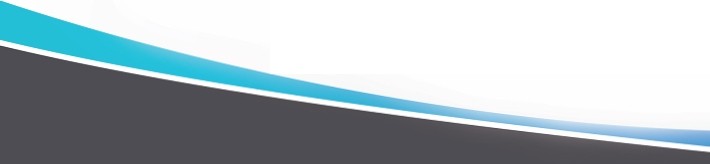 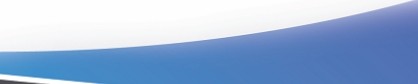 CertiFicate oF Appreciation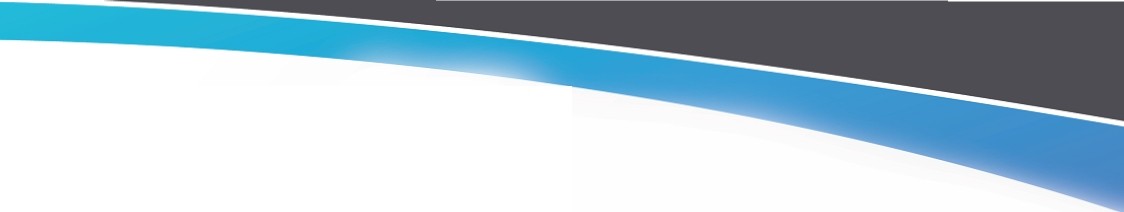 We Are Proud To Present This Certificate ToFor Having Won 1st Place of This Year's_____